График проведения Межрайонной ИФНС России № 30 по Свердловской области тематических семинаров с налогоплательщиками во 2 квартале 2023 года№Место проведения семинараДата и время семинараТема семинараТелефон1.Межрайонная ИФНС России № 30 по Свердловской области (г. Ревда, ул. Спортивная, 18, А)12.04.202310.00Порядок заполнения и представления деклараций по налогу на доходы физических лиц за 2022 год. Электронные сервисы ФНС России.(3439)27-06-112.Межрайонная ИФНС России № 30 по Свердловской области г. Первоуральск, ул. Емлина, 20, АВебинар19.04.202310.00Порядок заполнения и представления деклараций по налогу на доходы физических лиц за 2022 год. Электронные сервисы ФНС России.https://fns.ktalk.ru/ifns6684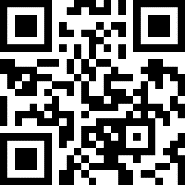 (3439)27-06-113.Межрайонная ИФНС России № 30 по Свердловской области г. Первоуральск, ул. Емлина, 20, АВебинар27.04.202310.00Единый налоговый счёт (ЕНС) – новый порядок учёта начислений и платежей по налогам и страховым взносам с 2023 года. https://fns.ktalk.ru/ifns6684(3439)27-06-114.Межрайонная ИФНС России № 30 по Свердловской областиг. Первоуральск, ул. Емлина, 20, А, каб. 10117.05.202310.00Государственная регистрация ЮЛ и ИП в электронном виде. Регистрация самозанятых граждан. Возможности электронных сервисов ФНС России.(3439)27-06-115.Межрайонная ИФНС России № 30 по Свердловской области г. Первоуральск, ул. Емлина, 20, АВебинар26.05.202310.00Единый налоговый счёт (ЕНС) – новый порядок учёта начислений и платежей по налогам и страховым взносам с 2023 года. https://fns.ktalk.ru/ifns6684(3439)27-06-116.Межрайонная ИФНС России № 30 по Свердловской области г. Первоуральск, ул. Емлина, 20, АВебинар21.06.202310.00Единый налоговый счёт (ЕНС) – новый порядок учёта начислений и платежей по налогам и страховым взносам с 2023 года. https://fns.ktalk.ru/ifns6684(3439)27-06-11